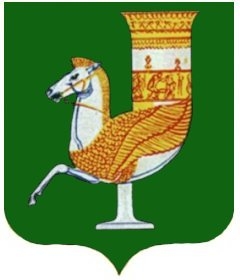 П  О  С  Т  А  Н  О  В  Л  Е  Н  И  Е   АДМИНИСТРАЦИИ   МУНИЦИПАЛЬНОГО  ОБРАЗОВАНИЯ «КРАСНОГВАРДЕЙСКИЙ  РАЙОН»12.01.2021г. № 07с. КрасногвардейскоеО внесении изменений в приложение к постановлению администрации МО «Красногвардейский район» №795 от 23.12.2011г. «Об утверждении административного регламента по предоставлению муниципальной услуги «Консультирование граждан по вопросам защиты прав потребителей»	В целях приведения в соответствие с действующим законодательством нормативных правовых актов администрации МО «Красногвардейский район»,  руководствуясь Федеральным законом от 27.07.2010г. № 210-ФЗ «Об организации предоставления государственных и муниципальных услуг», Уставом МО «Красногвардейский район»ПОСТАНОВЛЯЮ:	1. Внести следующие изменения в приложение к постановлению администрации МО «Красногвардейский район» №795 от 23.12.2011г. «Об утверждении административного регламента по предоставлению муниципальной услуги «Консультирование граждан по вопросам защиты прав потребителей»: 1.1. Дополнить пункт 5.13. раздела 5 приложения абзацем следующего содержания:«Приостановления предоставления муниципальной услуги, если основания приостановления не предусмотрены федеральными законами и принятыми в соответствии с ними иными нормативными правовыми актами Российской Федерации, законами и иными нормативными правовыми актами Республики Адыгея, муниципальными правовыми актами.».	2. Опубликовать настоящее постановление в газете Красногвардейского района «Дружба» и разместить на официальном сайте администрации МО «Красногвардейский район» в сети «Интернет». 	3. Контроль за исполнением данного постановления возложить на отдел экономического развития и торговли администрации МО «Красногвардейский район.	4. Настоящее постановление вступает в силу с момента его опубликования. Глава МО «Красногвардейский район»				                    Т.И. Губжоков